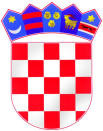 REPUBLIKA HRVATSKA OSNOVNA ŠKOLA EUGENA KVATERNIKAŠKOLSKA ULICA 410410 VELIKA GORICAKLASA: 007-04/23-02/14URBROJ: 238/31-17-01-23-02Velika Gorica, 22. prosinca 2023. godineZ A P I S N I Ks 31. elektroničke sjednice Školskog odbora Osnovne Škole Eugena Kvaternika održane 19. prosinca 2023. godine s početkom u 10:00 i završetkom u 18:00 sati.Nazočni članovi:Irena Meštrović: izabrani predstavnik od strane učitelja i stručnih suradnikaVid Vučak: izabrani predstavnik od strane učitelja i stručnih suradnika; Mladen Panižić: izabrani predstavnik od strane radničkog vijećaSanja Šipušić Komar: izabrani predstavnik od strane roditeljaRudolf Vujević: izabrani predstavnik osnivačaLeon Lukinić: izabrani predstavnik osnivačaNenazočni članovi:Tomislav Brebrić - izabrani predstavnik osnivačaPrisutni:Ravnateljica: Monika Brleković, Zapisničar: Marija Filip-tajnicaPredsjednica Školskog odbora je predložila sljedeći:D N E V N I   R E DVerificiranje Zapisnika s 30. sjednice Školskog odbora Osnovne Škole Eugena Kvaternika održane 30. listopada 2023. godine s početkom u 10:00 i završetkom u 18:00 satiSuglasnost na Plana nabave OŠ Eugena Kvaternika za 2024. godinuPitanja i prijedloziUtvrđuje se da je predloženi Dnevni red jednoglasno usvojen.Ad. 1Školski odbor je jednoglasno, bez rasprave, usvojio zapisnik s 30. sjednice Školskoga odbora održane 30. listopada 2023. godine.Ad 2.Školskom odboru dostavljen je prijedlog Plana nabave OŠ Eugena Kvaternika.Primjedbi nije bilo te je Školski odbor jednoglasno donio sljedeću:OdlukuŠkolski odbor daje suglasnost na Plan nabave OŠ Eugena Kvaternika.Ad 3.Nije bilo.Budući da nije bilo daljnjih prijedloga ni pitanja, sjednica je završena u 18:00 sati.Zapisnik vodila:                                                               	       Predsjednica Školskog odbora:  Marija Filip						                	 Irena Meštrović